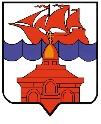 РОССИЙСКАЯ ФЕДЕРАЦИЯКРАСНОЯРСКИЙ КРАЙТАЙМЫРСКИЙ ДОЛГАНО-НЕНЕЦКИЙ МУНИЦИПАЛЬНЫЙ РАЙОНАДМИНИСТРАЦИЯ СЕЛЬСКОГО ПОСЕЛЕНИЯ ХАТАНГАПОСТАНОВЛЕНИЕОб утверждении плана мероприятий по передаче полномочий Муниципального образования «Сельское поселение Хатанга» по организация библиотечного обслуживания населения, комплектования и обеспечения сохранности библиотечных фондов библиотек поселения на уровень Таймырского Долгано-Ненецкого муниципального района и внутренней реструктуризации МБУК «Хатангский культурно-досуговый комплекс»В целях реализации постановления Правительства Красноярского края от 21.06.2017 г. № 361-П «Об утверждении распределения и порядков предоставления в 2017 году субсидий бюджетам муниципальных образований Красноярского края на частичное финансирование (возмещение) расходов на увеличение размеров оплаты труда отдельными категориями работников бюджетной сферы Красноярского края, для которых указами Президента Российской Федерации предусмотрено повышение оплаты труда»,ПОСТАНОВЛЯЮ:Утвердить план мероприятий по передаче полномочий Муниципального образования «Сельское поселение Хатанга» по организации библиотечного обслуживания населения, комплектования и обеспечения сохранности библиотечных фондов библиотек поселения на уровень Таймырского Долгано-Ненецкого муниципального района и внутренней реструктуризации Муниципального бюджетного учреждения культуры «Хатангский культурно-досуговый комплекс», согласно приложению к настоящему Постановлению.Опубликовать Постановление в Информационном бюллетене Хатангского сельского Совета депутатов и администрации сельского поселения Хатанга и на официальном сайте органов местного самоуправления сельского поселения Хатанга www.hatanga24.ruПостановление вступает в силу в день, следующий за днем его официального опубликования.Контроль за исполнением настоящего Постановления возложить на Майнагашева А.С., заместителя Главы сельского поселения Хатанга по вопросам культуры, молодежной политики и спорта.Глава сельского поселения Хатанга	                                                             А.В. КулешовПЛАНмероприятий по передаче полномочий Муниципального образования «Сельское поселение Хатанга» по организации библиотечного обслуживания населения, комплектования и обеспечения сохранности библиотечных фондов библиотек поселения на уровень муниципального района и внутренней реструктуризации сети учреждения культуры МБУК «КДК»09.08.2017 г. № 101 - ППриложениек Постановлению администрациисельского поселения Хатангаот 09.08.2017 г. № 101 -П№ п/пНаименование мероприятияСроки исполненияОтветственные исполнители1Определение штатных единиц работников основного персонала структурных подразделений МБУК «КДК» централизованной библиотечной системы (в соответствии со штатным расписанием)августДиректорМБУК «КДК»Ерилина М.Г.2Уведомление работников основного персонала структурных подразделений централизованной библиотечной системы МБУК «КДК» об изменении работодателя  до 01.11.17 г.ДиректорМБУК «КДК»Ерилина М.Г.3Определение перечня должностей вспомогательного персонала МБУК «КДК» по переводу в отдельное структурное подразделение «Отдел эксплуатационно-технического обслуживания»август-сентябрьНачальник Отдела культуры, молодежной политики и спорта администрации СП Хатанга Черепанова В.И.ДиректорМБУК «КДК»Ерилина М.Г.4Внесение изменения в структуру МБУК «КДК» (ходатайство на согласование с учредителем)сентябрьДиректорМБУК «КДК»Ерилина М.Г.5Предупреждение работников вспомогательного персонала МБУК «КДК» о переводе в другое структурное подразделениесентябрьДиректорМБУК «КДК»Ерилина М.Г.6Внесение изменений в штатное расписание МБУК «КДК»октябрьДиректорМБУК «КДК»Ерилина М.Г.7Внесение изменений в Постановление администрации сельского поселения Хатанга от 30.12.2010 г. № 156-П «Об утверждении Реестра муниципальных услуг, предоставляемых физическим и юридическим лицам органами местного самоуправления сельского поселения Хатанга и подведомственными им учреждениями» в части перечня услуг (работ) оказываемых МБУК «КДК»октябрьНачальник Отдела культуры, молодежной политики и спорта администрации СП Хатанга Черепанова В.И.ДиректорМБУК «КДК»Ерилина М.Г.8Внесение изменений в Постановление администрации сельского поселения Хатанга от 25.08.2015 г. № 112-П «Об утверждении ведомственного перечня Муниципальных услуг и работ, оказываемых и выполняемых муниципальными  учреждениями культуры сельского поселения Хатанга» август - сентябрьНачальник Отдела культуры, молодежной политики и спорта администрации СП Хатанга Черепанова В.И.Директор МБУК «КДК»Ерилина М.Г.9Расчет нормативных затрат на выполнение муниципального задания учреждением МБУК «КДК» (корректировка в связи с внесением изменений в перечень оказываемых услуг, работ учреждением)август - сентябрьДиректор МБУК «КДК»Ерилина М.Г.Централизованная бухгалтерия МБУК «КДК»10Разработка и утверждение  положения об Отделе эксплуатационно-технического обслуживания МБУК «КДК»октябрьЕрилина М.Г.11Инвентаризация имущества и обязательств централизованной библиотечной системы (подготовка к передаче на уровень муниципального района)октябрьДиректорМБУК «КДК»Ерилина М.Г.Централизованная бухгалтерия МБУК «КДК»12Окончательный расчет работников библиотечной системы, переводимых в иное учреждение в связи с передачей полномочий МО «Сельское поселение Хатанга» по организации библиотечного обслуживания населения, комплектования и обеспечения сохранности библиотечных фондов библиотек поселения на уровень муниципального районадекабрьДиректорМБУК «КДК»Ерилина М.Г.Централизованная бухгалтерия МБУК «КДК»13Увольнение переводом работников библиотечной системы, переводимых в иное учреждение в связи с передачей полномочий МО «Сельское поселение Хатанга» по организации библиотечного обслуживания населения, комплектования и обеспечения сохранности библиотечных фондов библиотек поселения на уровень муниципального районадекабрьДиректорМБУК «КДК»Ерилина М.Г.Централизованная бухгалтерия МБУК «КДК»